                                        Indian Institute of Technology Indore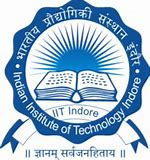                                                     Simrol Campus: Khandwa Road Indore 453552      Dated 20.02.2020                                                                                     Ref.: 2020/NS/01Advertisement for site Engineer PositionApplications are invited from highly motivated candidates for one site engineer position in a project in the Discipline of Civil Engineering, Indian Institute of Technology Indore. The scope of the services are:Preparation of quality Assurance/ Inspection Plan, Which includes: Testing plan of  raw construction materials, Testing & inspection plan of construction activities, Testing and Inspection during execution, Random sampling of materials for testing, Preparation and submission of monthly QA/QC report for the tests and inspections carried out, Review all the reports and records for the regular field testing carried out by construction agency as per the requirement of the specifications and standard codes prescribed in the agreement, Review Manufacture’s certificates. Test results from outside approved laboratories for the brought-out items,   Review of Quality Assurance Manuals submitted by construction Agencies .Eligibility:Minimum Qualification:BTech/ B.E.  in civil engineering2 Years of Experience.Desirable Qualification:       Candidates having experience in quality control and quality assurance work are encouraged to apply.Salary:The consolidated INR 20,000.00/. per month.  Duration:Initial appointment will be for one year and is extendable up to a maximum of three years, solely based on performance.How To Apply:Interested candidates are requested to send a detailed CV including academic background and work experience to Dr. Neelima Satyam D., Discipline of Civil Engineering, IIT Indore, via e-mail: neelima.satyam@iiti.ac.in with subject line” Application for Site Engineer position on CPWD funded Project” latest by 22 Feb 2020, Incomplete application will not be entertained. Only shortlisted candidates will be called for interview. Selected candidates will be intimated by email.No TA/DA will be paid for appearing in the interview. Note: The Institute reserves the right to fill or not to fill the post advertised.